Doing the Math: Calculating a Sustainable Stocking RateAdapted from Amanda Hancock, Range & Natural Resource Specialist, CGRECIntroductionAUM or Animal Unit Month = The amount of feed required to sustain a 1,000 lb cow and her calf (up to 6 months of age) for one month. (Roughly 800 lbs of oven dry forage). An average 1,000-lb cow will eat approximately 26.1 lbs of oven dried forage per day or 80% of her body weight per month.
Carrying capacity = The maximum number of individuals of a given species that a site can support over a certain period of time without causing deterioration of the site. (How many animals the forage base is capable of supporting- subject to change due to growing conditions)
Stocking rate = The number of animals per unit area over a given period. (How long your animals are out on your pasture)CARRYING CAPACITYForage produced annually depends on a number of factors, including precipitation, soils, grazing history, plant community composition, management practices, etc. Determine forage production by clipping a small area of known size. Weigh that forage and then multiply it by the total acreage ultimately determining pounds per acre. If we assume that we have 640 acres in the Central region and assume the land produces 1,700 pounds of forage per acre annually. This means that the land can produce a total of 1,088,000 lbs of forage annually.640 acres x 1,700 lbs/acre = 1,088,000 lbsTheoretically, a herd of cows could eat all 1,088,000 lbs of this, but in reality, we know this isn’t true. First off, we know that current recommendations are: take half of the forage, leave half.1,088,000 lbs x 0.5 proper grazing factor = 544,000 lbsOut of these 544,000 pounds, cattle will only fully utilize about half of that. The other half cattle will trampled, bed down in, and urinate and defecate on.544,000 lbs x 0.5 proper utilization factor = 272,000 lbsCarrying capacity is typically expressed in AUMs or how many 1,000-lb cowswith a calf could graze for one month (30 days):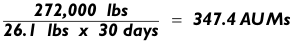 STOCKING RATEThere are different ways of expressing stocking rate for a given herd of livestock but the most commonly used is: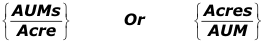 To determine our AUMs, we multiply our AU by how many months the animals will be out on pasture. Let’s assume we’ll keep the herd out on this pasture from May 15 to August 15, three months. If we have 130 AUs:130 AUs x 3 months = 390 AUMsNote at this point, we have already exceeded our carrying capacity for our 640 acre pasture that produces 1,700 lbs per acre. To calculate stocking rate, we need our acres:390 AUMs / 640 acres = 0.6 AUMs per acreSUSTAINABLE STOCKING RATEIn the current scenario, we are overstocking our 640 acres. We can reduce our stocking rate a couple of ways; we could increase the number of acres the herd is grazing, we could decrease the number of animals in the herd, or we could reduce the amount of time the herd is out on pasture. Is there a way to find out how long we should keep the herd out on pasture without causing adverse effects? The following is an equation for calculating a sustainable stocking rate, based on the current herd: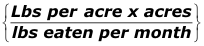 640 acres and assuming that acreage produces 1,700 lbs per acre = 1,088,000 lbs of forage produced per year in a normal year (640 x 1,700 = 1,088,000). Discount for take half, leave half. Discount for 50% utilization. 1,088,000 lbs x 0.5 = 544,000 lbs of forage available for our herd of 100 cows. We also need to take the proper utilization factor of 0.5 as well. So, 544,000 lbs x 0.5 = 272,000 lbs. Our 130 cattle each eat 26.1 lbs of forage per day or 783 lbs per month for a total of 101,790 lbs of feed per month, so if we have 272,000 lbs of forage available ÷ 101,790 lbs the herd eats in a month = 2.67 months. Our section (640 acres) can support our herd of 130 cows for about 2.65 months or about 80 days. 272,000 lbs  / 101,790 lbs per month = 2.67 monthsFollowing is a sample worksheet designed to help you determine your stocking rate. This worksheet is designed to give you an approximation of stocking rate, not a “hard, fast” answer. The available forage can and does change rapidly with climatic conditions, such as drought. I would highly recommend seeking professional assistance, particularly with clipping forage samples as different sizes of frames have different conversion factors. Your local soil conservation district office and county extension office are excellent resources.Sample worksheetWorksheetTable 1. Common animal unit equivalents (AUEs; Pratt and Rasmussen 2001).Table 1. Common animal unit equivalents (AUEs; Pratt and Rasmussen 2001).Type of AnimalAnimal Unit EquivalentCow calf pair (1,000 lb cow)Each additional 100 lbs of cowBullSteerHeiferSheepDeerElkBison bullBighorn sheep1.000.101.400.850.800.200.200.701.500.15I have 130 cows and they weigh an average of 1,000 lbsOne of my cows eats 26.1 lbs per day       26.1 lbs x 30 = 783 lbs per monthMy 130 cows x eat 783 lbs each per month, so my herd eats 101,790 lbs per monthI have 640 acres of landMy land produces 1,700 lbs of forage per acre My land will likely produce 1,088,000 lbs of forage per year     640 acres x 1,700 lbs per acre = 1,088,000 lbs of total forage per yearProper grazing factor = Take half, leave half = 0.5 1,088,000 lbs of total forage per year x 0.5 = 544,000 lbs of available forage per yearProper utilization factor = 0.5 544,000 lbs x 0.5 = 272,000 lbs of utilizable forage per year   544,000 lbs of utilizable forage per year ÷ (26.1 lbs per day x 30 days) =    347.4 AUMs of carrying capacityIf I leave my herd out to pasture for 3 monthsMy required AUMs for my herd are: 130 AU x 3 months = 390 AUMsMy stocking rate is 390 AUMs ÷ 640 acres = 0.6 AUMs per acreMy land can support my 130 cows for 2.67 months (utilizable lbs forage ÷lbs of feed consumed per month) 272,000 ÷ 102,720 = 2.65 monthsSustainable Stocking RateI have ________cows and they weigh an average of _______________ lbsMy adjusted animal unit (AU) is ___________ cows x __________ AUE = __________ AUOne of my cows eats 80% of her ________lbs per month _________ lbs x 0.8 = __________lbs per monthMy ________ cows eat ________ lbs each per month, so my herd eats __________ per monthI have______________ acres of landMy land produces____________ lbs of forage per acre (see Table 1)My land will likely produce __________ lbs of forage per year__________ acres x _________ lbs per acre = __________ lbs of total forage peryearProper grazing factor = Take half, leave half = 0.5                        lbs of total forage per year x 0.5 = lbs of available forage per yearProper utilization factor = 0.5_____________ lbs x 0.5 = __________ lbs of utilizable forage per year_____________ lbs of utilizable forage per year ÷ (26.1 lbs per day x 30 days) =_____________ AUMs of carrying capacityIf I leave my herd out to pasture for _________monthsMy adjusted AU: ___________AU x __________ months = ____________ AUMsMy stocking rate is __________ AUMs ÷ _______ acres = ___________AUMs per acreMy land can support my _________cows for ______ months (utilizable lbs forage ÷ lbs of feed consumed per month) __________÷__________=_________ months or ________ daysSustainable Stocking Rate